Article I – NameNorthwest Health Services CoalitionArticle II – MissionThe Northwest Health Services Coalition mission is to serve as a resource for local and regional partners through collaboration, guidance, leadership and support by promoting sustainable planning, training and exercising.Article III – PurposeProvide oversight and guidance for planning, implementation of strategies, guidance of financial resources and the execution of respective roles and responsibilities of the Northwest Health Services Coalition. The Northwest regions geographic boundaries are outlined in Appendix B.During times of disaster that may have regional implications, determine a strategy for ongoing coordination of planning, response and recovery.Monitor, review and implement strategies for improvement consistent with national and statewide capabilities, performance measures and regulations.Promote strategies to strengthen and sustain the healthcare coalition including:Develop and maintain guidelines, participation rules and responsibilities of members within the Health Services Coalition.Plan for the sustainment of the Health Services Coalition.Promote preparedness in the healthcare community through standardized practices and integration with other response partners.Foster communication, information and resource sharing between local, regional, tribal and state entities during emergency planning and response.Coordinate local, State and Federal healthcare assets needed and available during a response according to the Coalition All-Hazards Plan.Recognize gaps in the health services coalition’s ability to effectively respond to an incident through exercises and training.Provide tools, resources, and venues for coalition members to engage the organization they represent.Article IV – Health Care Preparedness Coalition Membership(Preparedness Plan 2017 – 2.3)The Coalition shall have three categories of membership:Member CategoriesPrimary members:Those agencies and organizations with an operational role in providing health services.Active membership will be evidenced by a signed Agreement and regular participation in meetings, trainings and exercises.HospitalMedical TransportationEmergency ManagementPublic HealthTribal HealthClinicsLong-term CareBehavioral HealthPartner members:Those agencies and organizations with an operational role in health services in the Region who may contribute to, or benefit from Coalition activities.Active membership will be evidenced by a signed Agreement along with regular participation in meetings, trainings and exercises.Partner members may include, but are not limited to:All-Inclusive Care for the Elderly (PACE)Ambulatory Surgical Centers (ASCs)Rehabilitation AgenciesComprehensive Outpatient Rehabilitation Facilities (CORFs)End-Stage Renal Disease (ESRD) FacilitiesHome Health AgenciesHospicesIntermediate Care Facilities for Individuals with Intellectual Disabilities (ICF/IID)Organ Procurement Organizations (OPOs)Reference LaboratoriesReligious Nonmedical Health Care Institutions (RNHCIs)Transplant CentersUrgent Care CentersAssociate members:Those agencies and organizations who may contribute to the success of the Coalition but do not have an operational role in health services in the Region.Associate members may include, but are not limited to:Minnesota Responds Medical Reserve Corp.Homeland Security Emergency ManagementMedical AdvisorMN Department of HealthPublic Health PreparednessEpidemiologyNurse ConsultantEmergency Medical Services Regulatory BoardVolunteer OrganizationsMembership GuidelinesActive membership in the coalition may be evidenced by written documents such as a Memorandum of Understanding (MOU).See Attachment A for member status.Process for when member participation wanes or ceases:Regional Healthcare Preparedness Coordinator (RHPC) will have a discussion or send a letter to the facility representative.Regional Healthcare Preparedness Coordinator will send a written notice to the Agency or Organization’s top Executive followed up by a phone call.A Memorandum of Understanding will be cancelled when:The Member has indicated they wish to do so,The Advisory Committee votes to do so upon recommendation by the Regional Healthcare Preparedness Coordinator (RHPC).Article V – Meetings and Structure(Preparedness Plan 2017 – 2.4)Health Services Coalition MembershipThe Advisory Committee Chair will chair the Health Services Coalition.Members of the Health Services Coalition will work towards implementing emergency preparedness activities recommended by the Hospital Preparedness Program grant and the Northwest Health Services Coalition.Members shallProvide feedback to the Advisory Committee.Participate in education, training and exercises.Share emergency preparedness information with the regional healthcare committee.Respond to requests from regional staff. i.e. surveys, alerts, questions, etc.Serve on committees, workgroups and other ad hoc groups.Attend and participate in meetings.Prepare for active participation in discussions and decision making by reviewing materials provided by the Coalition.Coalition MeetingsThe Health Services Coalition will meet face to face at a minimum two (2) times per calendar year.Meetings may be conducted in-person, virtually or a combination of both.Meeting minutes shall be kept and accepted at each meeting to reflect the business of the Coalition.Procedural Policy:Conflict: No one shall profit financially from membership in the Coalition by sales or solicitation at meetings or workshops. Participants will disclose any actual or potential conflicts of interest to the Chair.Decision making: In the spirit of the Northwest Health Services Coalition Purpose, all Coalition business shall be conducted based on the philosophy of mutual respect.Attendance: Members may attend meetings in-person or virtually at the discretion of the Chair.Quorum: A quorum to conduct Coalition business shall be obtained by the presence of one more than half of the members.Voting: Voting on the business of the Coalition may be conducted by those in attendance. A vote will have been deemed passed by receiving a yea from two-thirds of the members in attendance. A voting member is a representative of the member organization. A two-thirds vote is required for the official business of the coalition.  A majority vote is required for operational items.Regional Healthcare Preparedness Coordinator ProtocolsCoalition business will be vote on by members to include budget, financials, policy, contracts, membership, work plan etc.Operational items completed by the Coalition Regional Healthcare Preparedness Coordinator (RHPC) that are listed in the work plan will be sent out electronically for feedback, adjusted and then submitted for approval to MDH and/or ASPR per grant guidelines.  When there is an item up for vote, the materials will be sent with the agenda for the meeting. Members will be asked to attend or be on the conference line for the business portion of the meeting.  The business portion of the meeting is first on the agenda.Health Services Coalition Advisory Committee: (Preparedness Plan 2017 – 4.1)The purpose of the Advisory Committee shall be to:Approve budgetsApprove Coalition membershipApprove the Work PlanChoose, enter into agreement with and manage performance of:Fiscal Agent(s)Regional Healthcare Preparedness Coordinator (RHPC)Maintain the capabilities necessary to support members during and incident through the Healthcare Multi-Agency Coordination Group (HMACG) function.The Advisory Committee will be comprised of a representative from each of the following:Each Hospital memberMedical TransportationEmergency ManagementPublic HealthTribal HealthLong-term CareClinicBehavioral HealthThe Advisory Committee will be appointed by Primary members at the last Coalition meeting of the calendar year. Elections shall be held in December at the Annual Meeting. Officer terms shall take effect at the beginning of the year.The Advisory Committee will have an Executive Committee elected by the full Advisory Committee. The Executive Committee will consist of:Chair - The Chair shall represent the HCC and shall collaborate with the RHPC in conducting the business of the HCC. The Chair shall work with HCC members to promote collaboration. The Chair shall represent the HCC on state committees. The term of office for the Chair shall be two years.Vice-Chair - The Vice-Chair shall perform the duties of the Chairperson in their absence.  The Vice-Chair shall assume the position of the Chair at the conclusion of the Chair’s term. The term of office for the Vice-Chair shall be two years.Secretary/TreasureOther Officers and Committees – the Advisory Committee may create such other officers and such committees as it deems necessary to conduct the business of the HCC.The Advisory Committee may provide regional disaster response and support regional multi-agency coordination when requested.Advisory Committee Meetings:The Advisory Committee will meet at least six (6) times per calendar year.Meetings may be attended in person or virtually at the discretion of the Advisory Committee Chair.The last meeting of the calendar year will serve as the Annual Meeting.The Advisory Committee will follow the same voting procedures as the Coalition.Meeting minutes will be kept and made available to members.Advisory Committee Resignation:Advisory Committee members will submit a written resignation to the Advisory Committee Chair.Appointments to resigned positions will be accepted at the next scheduled Advisory Committee meeting.Article VI – Leadership(Preparedness Plan 2017 – 2.4.1)The Regional Healthcare Preparedness Coordinator (RHPC) shall serve the Coalition in the following capacities:Convene and facilitate meetings.Act as a Liaison between the Coalition and the Minnesota Department of Health, Emergency Preparedness and Response.Coordinate and support committees, work groups, and sub-committees as needed.Record and distribute meeting minutes.Serve as a resource for guidance related to emergency preparedness.Article VII – Approvals and RevisionsThe Advisory Committee shall review this Charter at least annually. Updates will be provided to all Coalition members upon approval of the Advisory Committee.Date Approved:The Advisory Committee shall review the charter annually to determine updates. Updates will be approved by the advisory committee and distributed to coalition members.Revision Date(s):  Appendix A – Signed Organizational Members 
(Preparedness Plan 2017 – 2.3)Revised November 2019Appendix B – Health Care Preparedness Coalition Boundaries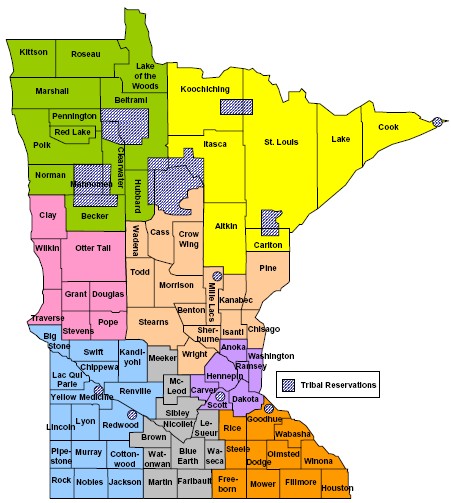 Appendix C – Northwest Health Services Coalition AgreementNorthwest Minnesota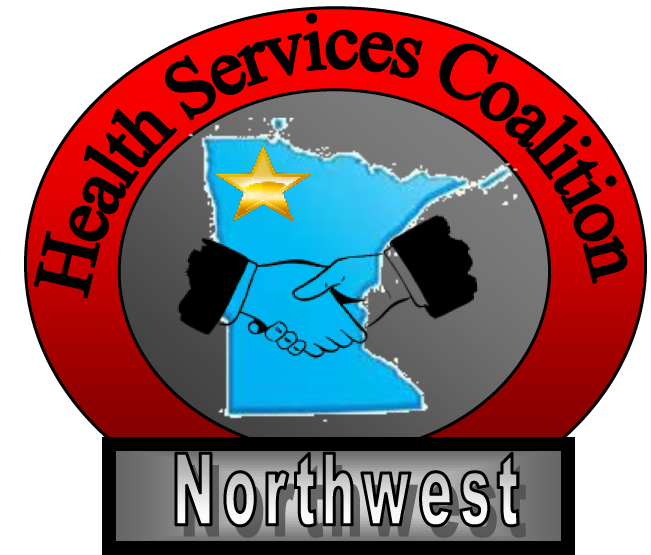 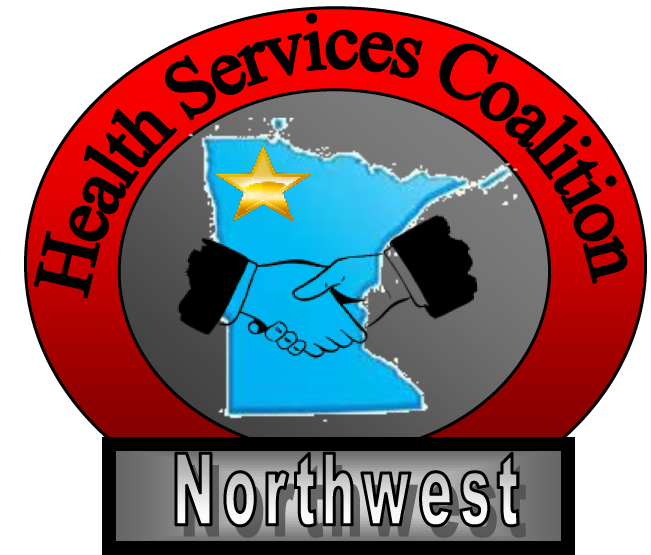 Health Services CoalitionMemorandum of UnderstandingThis Memorandum of Understanding (MOU) is made and entered into by and between organizations identified as Members of the Northwest Health Services Coalition.RECITALS	WHEREAS this MOU is not a legally binding contract but rather signifies the belief and commitment of the undersigned organizations that in the event of an incident or disaster that could impact the region, the health needs of the region will be best met through the coordination and cooperation of the undersigned organizations for the region’s resource and response efforts; and	WHEREAS, the undersigned organizations desire to set forth the basic tenets of a cooperative and coordinated response plan in the event of a disaster or incident that impacts the Northwest region,  	NOW THEREFORE, in consideration of the above recitals, the undersigned organizations agree to the following:Article I:  Authority (Charter)This MOU is entered into pursuant to the Department of Health and Human Services Assistant Secretary for Preparedness and Response rules, regulations, and as promulgated by the award of funds through the Hospital Preparedness Program Cooperative Agreement.  Said Cooperative Agreement, rules, and requirements shall govern in any area not specifically covered in this MOU. Upon completion of or in addition to the Cooperative Agreement funding award rules and regulations, the Coalition Members shall set forth applicable and necessary rules, requirements and or standards for the pursuant of the Coalition collaboratively developed plan.Article II: TermThe term of this MOU shall take effect upon the concurrent and/or consecutive signing of individual organizations deemed applicable Coalition Members.  The MOU shall remain in effect and renew automatically unless written notification to the contrary is provided.Article III: TerminationCoalition Members may elect to withdraw from participation in the Coalition.  Notification should to be provided in writing to all members. The Party electing to terminate participation agrees to meet with the Coalition’s Regional Healthcare Preparedness Coordinator (RHPC) to identify reasons for and options to a withdrawal.Upon withdrawal from participation, the Party relinquishes any continuing rights to services, goods or other benefits of participation.Article IV:  Area ServedThe area to be served by the Coalition are the Minnesota counties of; Becker, Beltrami, northern Cass, Clearwater, Hubbard, Kittson, Lake of the Woods, Mahnomen, Marshall, Norman, Pennington, Polk, Red Lake, Roseau and the Red Lake Nation (Northwest Minnesota Region). Article V:  Coalition Administration Move to Article VI,A fiscal agent (FA)will serve as grantee and Coalition coordinator. FA shall be responsible for the oversight and administration of grants, grant activities and services directly provided. FA shall be responsible for the purchasing and/or reimbursement of goods and services to address the Coalition objectives.  Separate Service Agreements may be made with Coalition Members for activities or services not included in this MOU.  Article VI.  Coalition Governance Move to Article VThe Coalition will be governed by an Advisory Committee consisting of primary members in accordance with the Northwest Health Services Coalition Charter (Charter). Article VII: Purpose Whereas, the Coalition Members share a common commitment to Healthcare Preparedness Planning, Response and Recovery for the Northwest Minnesota Region in the event of a disaster utilizing the history of collaboration and a future vision for improving coordination efforts, resource allocation and response activities in the event of a disaster.  The Coalition Members agree to;Support the sustainability of the Coalition Coordinate healthcare planning to prepare the healthcare delivery and support systems for a disasterIdentify and prioritize essential healthcare assets and servicesDetermine gaps in the healthcare preparedness and identify resources for mitigation of these gapsCoordinate training to assist healthcare responders to develop the necessary skill in order to respond Improve healthcare response capabilities through coordinated exercise and evaluationCoordinate with planning for Access and Functional Needs individuals and those with special medical needs.Article VIII:  Roles and Responsibilities Primary  Members agree to participate in essential activities to achieve the purpose as outlined in Article VII; and participate in regional activities as outlined in the Coalition Workplan.Partner Members agree to participate in activities that support the efforts of the Coalition.Associate Members agree to support the activities of the Coalition by providing guidance, information and technical expertise.Fiscal Agent agrees to:Provide assistance in the coordination, securing, mobilizing of Coalition Member resources as deemed necessary and applicable for preparedness planning purposes.Serve as the conduit between local Coalition Member Incident Command structures and the rest of the region to facilitate communication and allocation of resources. Serve as the primary entity for the collection, compilation and reporting of the DHS ASPR Cooperative Agreement requirements. Facilitate the sharing of information to the Coalition Members on regional, state and/or federal efforts. Engage in applicable sub-contracting agreements to fulfill the requirements of the DHS-ASPR cooperative agreement. Article IX:  Data Practices and ProceduresAll data collected, created, received, maintained, or disseminated, or used for any purpose pursuant to this MOU is governed by Federal HIPAA-HITECH regulations for data practices, as well as the Minnesota Government Data Practice Act, Minn. Stat. Ch. 13.Article X:  Insurance and IndemnificationCoalition Members shall be expected to provide general liability and worker’s compensation insurance for its own members, employees, officers and directors assigned to carry out project activities.Each Party shall be liable for its own acts to the extent provided by law and hereby agrees to indemnify and hold harmless each other, its officers, employees and volunteers against any and all liability, loss, costs, damages, expenses, claims or actions.Article XI:  Limitations of the MOUThis MOU is not intended to create a joint venture or partnership among or between the participants, nor shall it be construed as such, and no participant shall be liable for any obligation incurred by any other participant, except as may otherwise be provided herein.  Nothing in this MOU shall be construed as creating a relationship of employer and employee among or between any participants. No agent, employee, or representative of any participant shall be construed or deemed to be an agent, employee or representative of any other participant.  Article IVX: Execution of the MOUThe following Coalition Member hereby has the authority to sign and attests and commits to the following;To the agreements and understandings identified in the Articles outlined above; andHaving obtained a Mutual Aid Agreement as a requirement of this Coalition; and,Understanding that only this signing entity is responsible for the terms outlined in this MOU and not a representative of other Healthcare Service entities. __________________________________       ______________________________Authorized Agency Representative			Date_________________________________        Organization Name				PurposeDateUpdate CharterMay 8, 2018Update CharterDecember 10, 2019ORG TYPEORG NAMECITYPARENT COMPANYMEMBER TYPERHCAltru Clinic CrookstonCrookstonAltru Health SystemPrimaryRHCAltru Clinic East Grand ForksEast Grand ForksAltru Health SystemPrimaryRHCAltru Clinic ErskineErskineAltru Health SystemPrimaryRHCAltru Clinic FertileFertileAltru Health SystemPrimaryRHCAltru Clinic GreenbushGreenbushAltru Health SystemPrimaryRHCAltru Clinic Red Lake FallsRed Lake FallsAltru Health SystemPrimaryRHCAltru Clinic RoseauRoseauAltru Health SystemPrimaryRHCAltru Clinic WarroadWarroadAltru Health SystemPrimaryRHCAltru Clinic Thief River FallsThief River FallsAltru Health SystemPrimaryHospitalAltru Health SystemGrand ForksAltru Health SystemPartnerEMSAltru Health System EMSGrand ForksAltru Health SystemPrimaryHHAAltru Home ServicesWarrenNorth Valley Health CenterPrimaryRenalAltru Renal Dialysis of CrookstonCrookstonAltru Health SystemPrimaryRenalAltru Renal Dialysis of RoseauRoseauAltru Health SystemPrimaryHHABecker County Public HealthDetroit LakesBecker CountyPrimaryHHABeltrami County Health and Human ServicesBemidjiBeltrami CountyPrimaryEMSBemidji Ambulance ServiceBemidjiIndependentPrimaryOTHERBemidji Regional Indian Health ServicesBemidjiFederalAssociateOTHERBemidji State University-Emergency ManagerBemidjiIndependentAssociateLTCBenedictine Care CommunityAdaBenedictine Health SystemPrimaryEMSBlackduck Ambulance Assoc. IncBlackduckIndependentPrimaryRHCCass Lake Indian Health ServicesCass LakeIndian Health ServicesPrimaryCAHCass Lake Indian Health Services HospitalCass LakeIndian Health ServicesPrimaryLTCCHI Lakewood Care CenterBaudetteCatholic Health InitiativesPrimaryCAHCHI Lakewood Health BaudetteBaudetteCatholic Health InitiativesPrimaryRHCCHI LakeWood Health Center-BaudetteBaudetteCHIPrimaryPHCHI LakeWood Public HealthBaudetteLakeWoodPrimaryHospiceCHI St. Joseph's Area Health Services Park RapidsPark RapidsCHIPartnerCAHCHI St. Joseph's Park RapidsPark RapidsCatholic Health InitiativesPrimaryHHAClearwater County Nursing Service BagleyBagleyClearwater CountyPrimaryHospiceClearwater HospiceBagleyClearwater CountyPrimaryFQHCCommunity Health ServiceCrookstonIndependentPartnerLTCCornerstone Nursing & Rehab BagleyBagleyCornerstonePrimaryALCornerstone Residence Extended CareFosstonCornerstonePartnerALCornerstone Residence of BagleyBagleyCornerstonePartnerLTCCornerstone Residence of FosstonFosstonCornerstonePartnerLTCCornerstone Residence of KelliherKelliherCornerstonePartnerALCornerstone Senior CareBagleyCornerstonePartnerOTHEREMSRBVacantStateAssociateCAHEssentia Health AdaAdaEssentia HealthPrimaryRHCEssentia Health Ada Clinic AdaEssentia HealthPrimaryRHCEssentia Health Bagley ClinicBagleyEssentia HealthPrimaryEMSEssentia Health EMSAdaEssentia HealthPrimaryEMSEssentia Health EMSFosstonEssentia HealthPrimaryCAHEssentia Health FosstonFosstonEssentia HealthPrimaryRHCEssentia Health Frazee ClinicFrazeeEssentia HealthPrimaryHHAEssentia Health Home Care WestDetroit LakesEssentia HealthPartnerHospiceEssentia Health Hospice WestFosstonEssentia HealthPartnerRHCEssentia Health Lake Park ClinicLake ParkEssentia HealthPrimaryLTCEssentia Health Living CenterFosstonEssentia HealthPrimaryLTCEssentia Health Oak CrossingDetroit LakesEssentia HealthPrimaryRHCEssentia Health Oklee ClinicOkleeEssentia HealthPrimaryRHCEssentia Health Park Rapids ClinicPark RapidsEssentia HealthPrimaryHospitalEssentia Health St. Mary’s Detroit LakesDetroit LakesEssentia HealthPrimaryRHCEssentia Health Walker ClinicWalkerEssentia HealthPrimaryHHAEssentia Home Health Care FosstonFosstonEssentia HealthPrimaryRHCEssentia St. Mary’s Mahnomen ClinicMahnomenEssentia HealthPrimaryALFair Meadow Assisted LivingFertileIndependentPartnerLTCFair Meadow Nursing HomeFertileIndependentPrimaryALFrazee Assisted LivingFrazeeIndependentPartnerLTCFrazee Care CenterFrazeeIndependentPrimaryLTCGood Samaritan Society BlackduckBlackduckGood Samaritan SocietyPrimaryOTHERGreater NW EMSBemidjiIndependentAssociateLTCHalstad Living CenterHalstadIndependentPrimaryLTCHavenwood Care Center BemidjiBemidjiIndependentPrimaryOTHERHeather Winkleblack-HSEM Region 3Park RapidsStateAssociateLTCHeritage Living CenterPark RapidsIndependentPrimaryEMHSEM Region 3 Joint Powers BoardWarrenIndependentPrimaryHHAIntercounty Nursing ServiceThief River FallsCity of Thief River FallsPartnerEMSKittson County AmbulanceHallockKittson Healthcare CenterPrimaryHospiceKittson County Hospice IncHallockKittson Healthcare CenterPartnerLTCKittson HealthcareHallockKittson Healthcare CenterPrimaryCAHKittson Healthcare  HallockKittson Healthcare CenterPrimaryRHCKittson Healthcare ClinicHallockKittson Healthcare CenterPrimaryRHCKittson Healthcare Clinic of Karlstad KarlstadKittson Healthcare CenterPrimaryHHAKittson Healthcare Home Healthcare  HallockKittson Healthcare CenterPartnerEMSLake of the Woods AmbulanceBaudetteIndependentPrimaryOTHERLeech Lake Band Of OjibweCass LakeIndependentAssociateHHALeech Lake Health DivisionLeech LakeTribal HealthPrimaryLTCLifeCare Greenbush ManorGreenbushLifeCare Medical CenterPrimaryHHALifeCare Home Care RoseauLifeCare Medical CenterPartnerHospiceLifeCare Hospice RoseauLifeCare Medical CenterPartnerCAHLifeCare Medical Center RoseauLifeCare Medical CenterPrimaryLTCLifeCare Roseau ManorRoseauLifeCare Medical CenterPrimaryCAHMahnomen Health CenterMahnomenMahnomen Health CenterPrimaryLTCMahnomen Health CenterMahnomenMahnomen Health CenterPrimaryOTHERMDH Regional PHPCBemidjiMinnesota Department of HealthAssociatePHNorman Mahnomen Public HealthMahnomenPolk, Norman Mahnomen countiesPrimaryPHNorth Country CHBBagleyClearwater, Hubbard, Lake of the WoodsPrimaryEMSNorth Memorial Health AmbulancePark RapidsIndependentPrimaryCAHNorth Valley Health Center WarrenWarrenNorth Valley Health CenterPrimaryRHCNorth Valley Health Clinic WarrenWarrenNorth Valley Health CenterPrimaryPHNorth Valley Public HealthWarrenNorth Valley Health CenterPrimaryPsychNorthwest Mental Health CenterCrookstonIndependentPrimaryLTCOakland Park CommunitiesThief River FallsIndependentPrimaryLTCPioneer Memorial Care CenterErskineIndependentPrimaryRHCPonemah ClinicPonemahRed Lake I H S PrimaryHHAQuin Community Health ServicesNewfoldenKittson, Marshall, Pennington, Red Lake, RoseauPrimaryCAHRed Lake Indian Health ServicesRed LakeIndian Health ServicePrimaryALRivers Edge Assisted LivingHallockKittson HealthcarePartnerLTCRiverview Care CenterCrookstonRiverView HealthPrimaryRHCRiverview Clinic CrookstonCrookstonRiverView HealthPrimaryRHCRiverview Clinic East Grand ForksEast Grand ForksRiverView HealthPrimaryRHCRiverview Clinic FertileFertileRiverView HealthPrimaryRHCRiverview Clinic Red Lake FallsRed Lake FallsRiverView HealthPrimaryCAHRiverview Health CrookstonCrookstonRiverView HealthPrimaryHHARiverView Home Care CrookstonCrookstonRiverView HealthPrimaryOTHERSalvation ArmyRegionalIndependentAssociateEMSSanford Bagley Ambulance ServicesBagleySanford HealthPrimaryRHCSanford Bagley ClearbrookClearbrookSanford HealthPrimaryRHCSanford Bagley ClinicBagleySanford HealthPrimaryCAHSanford Bagley Medical CenterBagleySanford HealthPrimaryPsychSanford Behavioral Health Headwaters ACTBemidjiSanford HealthPartnerRHCSanford Bemidji 1611 Anne Street ClinicBemidjiSanford HealthPrimaryRHCSanford Bemidji Blackduck ClinicBlackduckSanford HealthPrimaryRHCSanford Bemidji Cass Lake ClinicCass LakeSanford HealthPrimaryHHAHospiceSanford Bemidji Home Care and HospiceBemidjiSanford HealthPrimaryRHCSanford Bemidji Main ClinicBemidjiSanford HealthPrimaryHospitalSanford Bemidji Medical CenterBemidjiSanford HealthPrimaryRHCSanford Bemidji Walk In ClinicBemidjiSanford HealthPrimaryRHCSanford Clinic BemidjiBemidjiSanford HealthPrimaryRenalSanford Detroit Lakes Home DialysisDetroit LakesSanford HealthPartnerRenalSanford Dialysis Bemidji BemidjiSanford HealthPrimaryRenalSanford Dialysis Detroit LakesDetroit LakesSanford HealthPartnerRenalSanford Dialysis Red LakeRed LakeSanford HealthPrimaryRenalSanford Dialysis Thief River FallsThief River FallsSanford HealthPrimaryRHCSanford Health 929 Central Ave ClinicEast Grand ForksSanford HealthPrimaryALSanford Health Baker Park HousingBemidjiSanford Health-BemidjiPartnerPsychSanford Health Behavioral Health CenterBemidjiSanford HealthPartnerASCSanford Health Detroit Lakes and Same Day Surgery CenterDetroit LakesSanford HealthPartnerRHCSanford Health Halstad ClinicHalstadSanford HealthPrimaryRHCSanford Health Kelliher ClinicKelliherSanford HealthPrimaryRHCSanford Health Mahnomen ClinicMahnomenSanford HealthPrimaryLTCSanford Health Neilson Place BemidjiSanford Health BemidjiPrimaryRHCSanford Health Park Rapids ClinicPark RapidsSanford HealthPrimaryPsychSanford Health PrimeWest Residential Support CenterBemidjiSanford Health BemidjiPartnerALSanford Health Trillium BemidjiSanford Health BemidjiPartnerRHCSanford Health Twin Valley ClinicTwin ValleySanford HealthPrimaryRHCSanford Health Ulen ClinicUlenSanford HealthPrimaryRHCSanford Health Walker ClinicWalkerSanford HealthPrimaryALSanford Health Windsong  BemidjiSanford Health BemidjiPartnerLTCSanford Health WoodsedgeBemidjiSanford HealthPrimaryHHASanford Home Care East Grand ForksEast Grand ForksSanford HealthPrimaryHHASanford Home Care MahnomenMahnomenSanford HealthPrimaryPsychSanford Thief River Falls Behavioral Health Center Thief River FallsSanford HealthPrimaryRHCSanford Thief River Falls ClinicThief River FallsSanford HealthPrimaryCAHSanford Thief River Falls Medical CenterThief River FallsSanford HealthPrimaryEMSStephen Volunteer Ambulance ServiceStephenIndependentPrimaryLTCSunnyside Care CenterLake ParkIndependentPrimaryEMSThief River Falls Area AmbulanceThief River FallsF-M AmbulancePrimaryEMSTri-County EMSKarlstadIndependentPrimaryLTCVilla St. VincentCrookstonIndependentPrimaryEMSWarroad Rescue UnitWarroadIndependentPrimaryLTCWarroad Senior Living CenterWarroadIndependentPrimaryRenalWhite Earth DialysisWhite EarthTribal HealthPrimaryRHCWhite Earth Heath CenterOgemaTribal HealthPrimaryHHAWhite Earth Home HealthWhite EarthTribal HealthAssociate